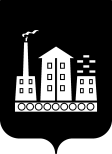 АДМИНИСТРАЦИЯ ГОРОДСКОГО ОКРУГА СПАССК-ДАЛЬНИЙ РАСПОРЯЖЕНИЕ 26 августа 2020 г.          г. Спасск-Дальний, Приморского края                       № 362-ра О временном ограничении движения при проведении работ по реконструкции тепловых сетей в районе перекрестка улиц Борисова и Краснознаменной городского округа Спасск-ДальнийВ соответствии с Федеральным законом от 06 октября 2003 г. № 131-ФЗ                        «Об общих принципах организации местного самоуправления в Российской Федерации», на основании статьи 30 Федерального закона от 08 ноября 2007 г.                 № 257-ФЗ «Об автомобильных дорогах и о дорожной  деятельности в Российской Федерации и о внесении изменений  в отдельные законодательные акты Российской Федерации», Правил дорожного движения, утвержденных постановлением Совета Министров – Правительством Российской Федерации         от 23 октября . № 1090, раздела 5 Порядка осуществления временных ограничений или прекращения движения транспортных средств по автомобильным дорогам регионального или межмуниципального, местного значения в Приморском крае, утвержденного постановлением Администрации Приморского края                от 11 апреля 2012 г. № 87-па, Устава городского округа Спасск-Дальний, в целях обеспечения безопасности дорожного движения и предупреждения аварийных ситуаций: 1. Прекратить движение транспортных средств с 1000 до 1200 31 августа     2020 г. по ул. Краснознаменной: от перекрестка с улицей Борисова до перекрестка с улицей Матросова;2. Ограничить движение транспортных средств с 1200 до 1400 31 августа     2020 г. по ул. Краснознаменной: от перекрестка с улицей Борисова до перекрестка с улицей Матросова.3. Отделу дорожного хозяйства, транспорта и благоустройства управления жилищно-коммунального хозяйства Администрации городского округа Спасск-Дальний (Голубцов) организовать установку знаков дорожного                    движения 3.2 «Движение запрещено» и 6.18.2 «Направление объезда» в соответствии с Правилами дорожного движения Российской Федерации. 4. МБУ «Наш город» (Майстренко) установить дорожные знаки                    3.2 «Движение запрещено» и 6.18.2 «Направление объезда».           5. МБУ «Наш город» (Майстренко) организовать объезд перекрытого участка автомобильной дороги в соответствии с прилагаемой  Схемой прекращения движения автотранспорта по ул. Краснознаменной: от перекрестка с улицей Борисова до перекрестка с улицей Матросова.6. Административному управлению Администрации городского округа  Спасск-Дальний (Моняк) разместить настоящее распоряжение на официальном сайте правовой информации  городского округа Спасск-Дальний.           7. Контроль за исполнением настоящего распоряжения возложить на              заместителя главы Администрации городского округа Спасск-Дальний                         Журавского П.О.Исполняющий обязанности главы городского округа Спасск-Дальний                                                        Е.Э. Богинский Приложение 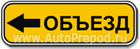 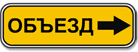 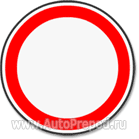 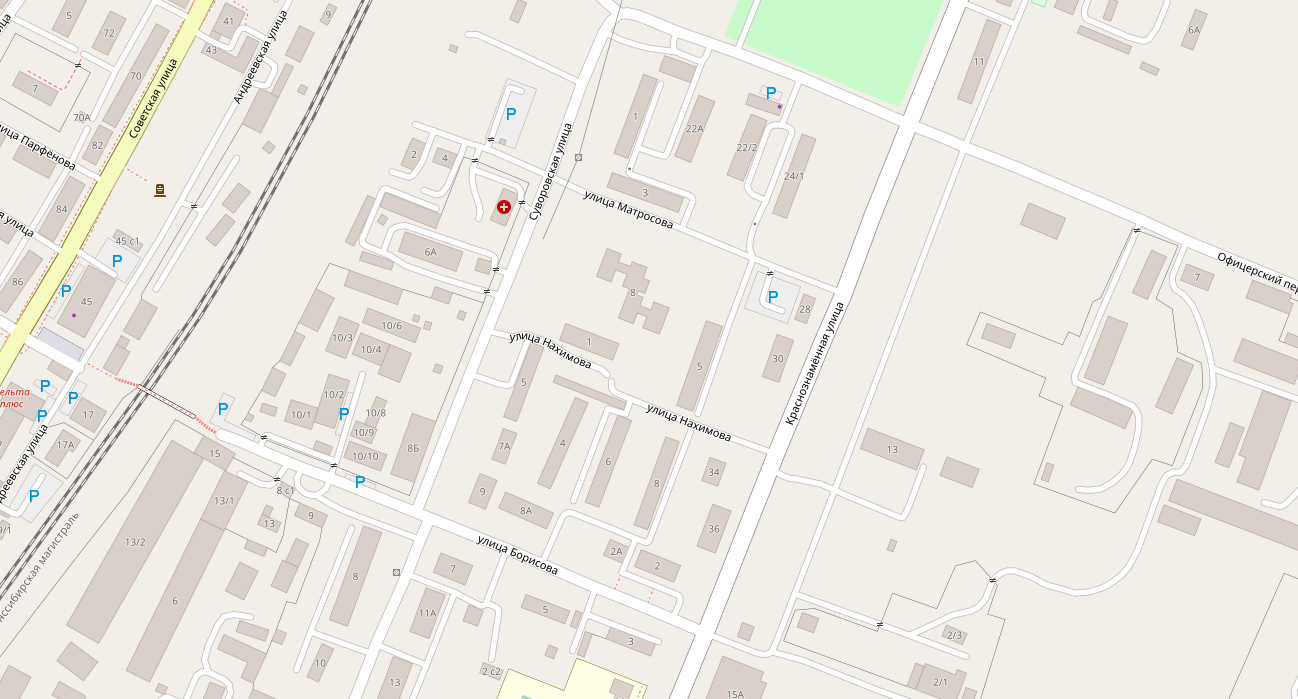 16Схема прекращения движения автотранспорта по ул. Краснознаменная: от перекрестка с улицей Борисова до перекрестка с улицей Матросова С 10-00 час.«31» августа 2020 г.По 14-00 час.«31» августа 2020 г.Утверждена:распоряжением Администрации городского округа Спасск-Дальний от 26.08.2020 № 362-ра